Aşağıdaki ifadeleri, noktalı yerlere yazarak işaretleyiniz.1- Karşıya geçişlerde öncelikli olarak …………………………….. geçiş yerleri ullanılmalıdır.2- Bir yıl içinde ………………………. defa 100 ceza puanını dolduran sürücülerin belgeleri süresiz olarak iptal edilir.3- Sağa ve sola dönüşlerde sürücüler, kurallara uygun geçiş yapan ………………………………….. ilk geçiş hakkını vermek zorundadırlar.4- Taşıtların bir dizi halinde güvenle seyredebilmeleri için taşıt yolunun çizgilere ayrılmış bölümüne ………………………….. denir.5- Araçların araç tescil belgesi, motorlu araç tescil belgesi ve tescil …………………………… olmadan trafiğe çıkması yasaktır.  6-  Motorlu araçları tescil etmeye yetkili kuruluş hangisidir?A) Ticaret odası				B) BelediyeC) Trafik tescil kuruluşu   			D) Türk silahlı Kuvvetleri komutanlığı7- Sürücü adaylarının sınavlarını yapmakla hangi bakanlık görevlidir?A)İçi İşleri Bakanlığı		B) Milli Eğitim BakanlığıC) Bayındırlık ve İskan bakanlığıD) Dışişleri bakanlığı8- İş makinası sürücülerinin eğitim ve başarı belgelerinin verilmesinden hangi kuruluş sorumludur?A) Milli eğitim Bakanlığı  B)Makine mühendisler OdasıC) Kara Yolları Genel Müdürlüğü	D) Hepsi9- K sınıfı sürücü belgesinin geçerlilik süresi hangisidir?A) Üç yıl   	B) Bir yıl		C) Altı ay	 	 D) Dört ay10- Engellilerin kullanabileceği biçimde donatımlı üretilen araçları kullanacaklara hangi sınıf sürücü belgesi verilir? A) A2 sürücü belgesi	B) E sürücü belgesiC) C sürücü belgesi		D) H sürücü belgesi11- Trafik kazalarının meydana gelmesinde etken olan aşağıdakilerden hangisidir?A) Taşıt hatası	B) Alt yapı hatalarıC)Sürücü hatası	D)Yaya hatası12- Hangisi trafik kazası olmasında yaya hatalarından biridir?A) Aydınlatma zayıflığı B) Drenaj yetersizliğiC) İlk geçiş hakkını vermeme  		 D)Sinyalizasyon yetersizliği13- Trafik kazalarına yol açan hataların en düşük oranı hangisine aittir?A) Yolcu	   B) Sürücü	C)Yaya	D) Araç14- Trafik kazalarının ülkemize özgü en önemli nedeni aşağıdakilerden hangisidir?A) Yetki dağınıklığı    			B) Çarpık kentleşmeC) Yolcu ve yük taşımacılığının kara yolu ağırlıklı olmasıD) Yolu kullananların kurullara uyma kültürünün olmaması15- Hareket halinde yapılan trafik kontrolünde aşağıdakilerden hangisine bakılmaz?A) Takip mesafesi		B) Şerit izlemeC) Geçiş kolaylığı sağlama  D) Araçların boşaltılması16-  Trafik kurallarına uyulmaması durumunda aşağıdakilerden hangi telefon numarasına haber verilmelidir?A) 118		B) 154	    C)160		D) 11217- Trafik kazalarının oluşumunda en büyük etken aşağıdakilerden hangisidir?A) Yol kusuru	B) Hava koşulu	C) İnsan unsuru	D) Araç kusuruAşağıdaki trafik işaret levhalarının isimlerini işaret levhalarının altına yazınız 18-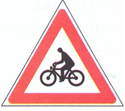 19-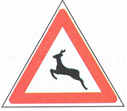 20-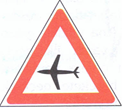 geçitgüvenlidikkatli80sürücüzorunluluk150şeritüç22yolplakasıyayalaradönüştrafik